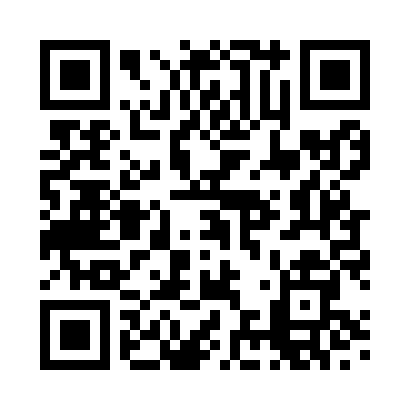 Prayer times for Pontnewydd, Blaenau Gwent, UKMon 1 Jul 2024 - Wed 31 Jul 2024High Latitude Method: Angle Based RulePrayer Calculation Method: Islamic Society of North AmericaAsar Calculation Method: HanafiPrayer times provided by https://www.salahtimes.comDateDayFajrSunriseDhuhrAsrMaghribIsha1Mon3:074:591:166:539:3311:252Tue3:084:591:166:529:3311:243Wed3:085:001:166:529:3211:244Thu3:095:011:176:529:3211:245Fri3:095:021:176:529:3111:246Sat3:105:031:176:529:3111:247Sun3:105:041:176:519:3011:248Mon3:115:051:176:519:2911:239Tue3:115:061:176:519:2911:2310Wed3:125:071:186:519:2811:2311Thu3:135:081:186:509:2711:2212Fri3:135:091:186:509:2611:2213Sat3:145:101:186:499:2511:2114Sun3:145:111:186:499:2411:2115Mon3:155:121:186:489:2311:2116Tue3:165:141:186:489:2211:2017Wed3:165:151:186:479:2111:2018Thu3:175:161:186:479:2011:1919Fri3:185:171:186:469:1911:1920Sat3:185:191:186:459:1811:1821Sun3:195:201:196:459:1611:1722Mon3:205:211:196:449:1511:1723Tue3:215:231:196:439:1411:1624Wed3:215:241:196:429:1211:1525Thu3:225:261:196:429:1111:1526Fri3:235:271:196:419:0911:1427Sat3:235:281:196:409:0811:1328Sun3:245:301:196:399:0611:1229Mon3:255:311:196:389:0511:1230Tue3:265:331:196:379:0311:1131Wed3:265:341:186:369:0211:10